Faculty profile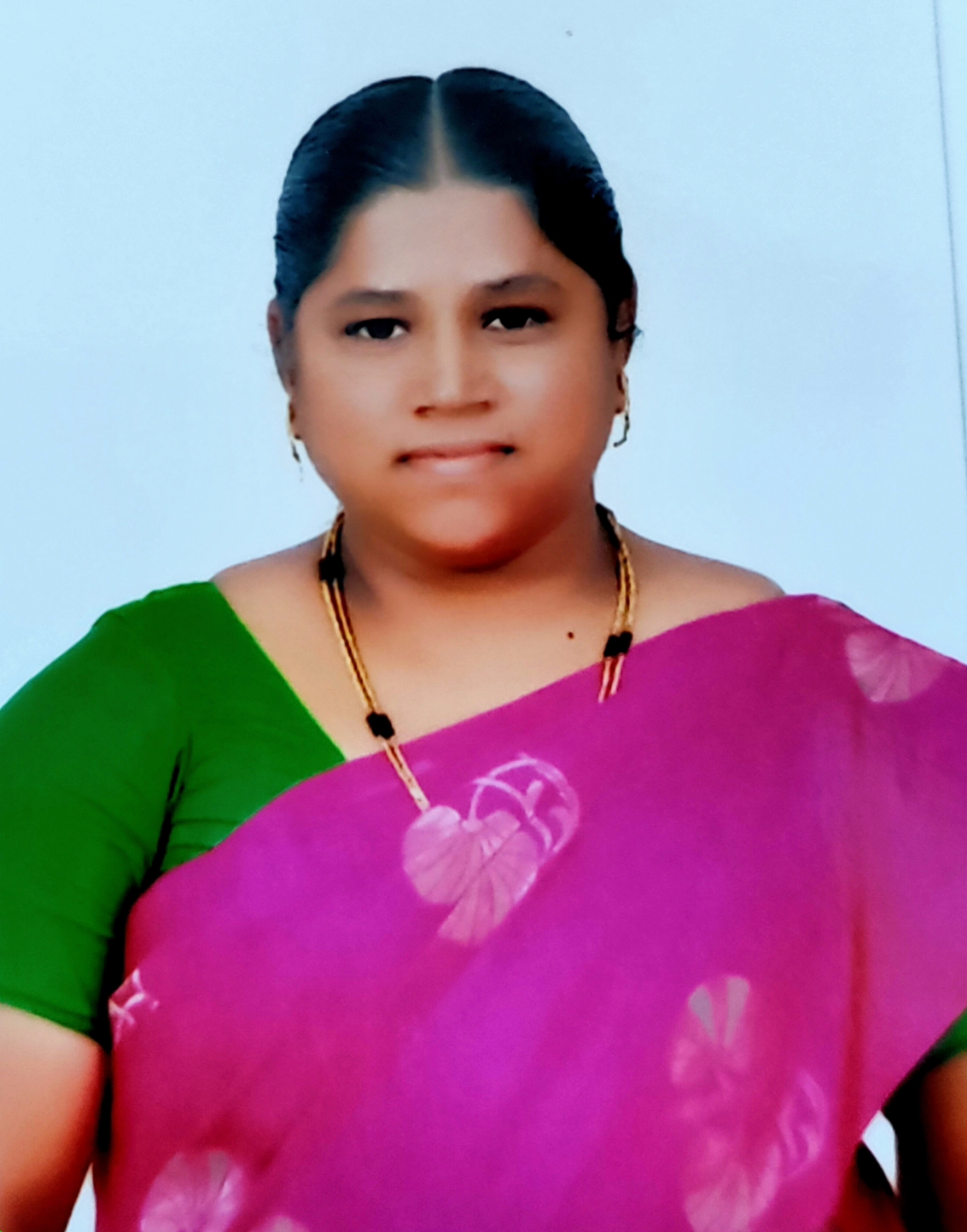 Faculty Name			:	NAZRIN BEGUM. S		Designation			:	Assistant ProfessorPEN				:	691594Department			:	GeographyIs HOD                  		:	NoPermanent Address		:	5/128-20, Shenaz Manzil, Vadivu Nagar, Makkinampatti – Post					Pollachi,  642003.Contact Number		:	9840635450	Email				:	nazrinbegumgeo@gmail.comExperience Details		:	10 years completedEducational qualificationsBroad Area of Research		: Urban EcologyPublications(Newest first)1. Nil2.3.Books/ Chapters Published1. Nil2.Paper PresentationsAreas Of Interest :Urban, Environmental, Agriculture, Regional planning, Quantitative techniques in Geography, ClimatologyField of Research:Urban EcologyResearch Projects and Grants	Research Guideship DetailsNumber of students registered for Ph D	: NILNumber of students awarded		: NILSeminars / Workshops OrganizedProfessional Appointments(Such as Chairman, Director etc)Recognition and AwardsAcademic &Administrative Responsibilities Class TutorDepartment Library ChargeSeminar Convenor, NET coaching convenor, Women cell Executive member, Etc.Any Other Details to Specify:A series of lectures should be done in EMMRC – Calicut as a subject expert in GeographyCourseUniversity/ InstitutionYear of PassUGCalicut2001PGCalicut2005M PhilNAPh DCalicut - PursuingPostdocNAOthers (Specify)B.Ed – Calicut2003Sl NoTitle of paperName of ConferenceDate1NIL2Sl NoTitleFunding AgencyAmount SanctionedYear 1NIL2Sl NoName of the ProgrammeVenueDate1NIL2Sl NoPositionName of Institution/BodyDate/Year1ChairpersonKerala University ( Question paper setting and Scrutiny meetings) UG&PG2018 onwards2Sl NoName of AwardAgencyYear1NIL2